ΜΕΡΑ 5Η γιορτή της μητέρας γίνεται προς τιμή της μητρότητας και της μητέρας. Γιορτάζεται την δεύτερη Κυριακή του Μαΐου.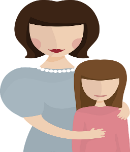 Οι δραστηριότητες που ακολουθούν αφορούν την γιορτή της μητέρας.Άκουσε το παραμύθι  Θα σε αγαπώ ό,τι και να γίνει . Είναι αφιερωμένο για τις μανούλες. Μιλάει για την ατελείωτη αγάπη που έχει η μαμά για το παιδί της. Που ό,τι και αν γίνει η μαμά είναι το αγαπάει. Πατήστε  στον παρακάτω σύνδεσμο.https://www.youtube.com/watch?v=9SIy-OJ-vfw από Gliori DebiΑπάντα στις παρακάτω ερωτήσεις.Α. Σε ποια ζωάκια μεταμορφώθηκε το μικρό αλεπουδάκι για να δοκιμάσει την αγάπη της μαμάς του; Δείξε τα σωστά.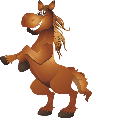 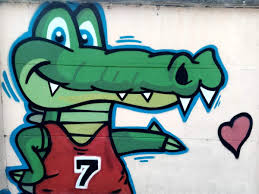 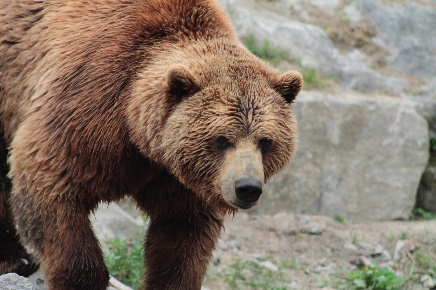 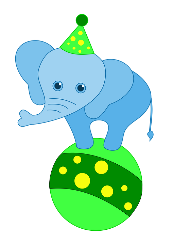 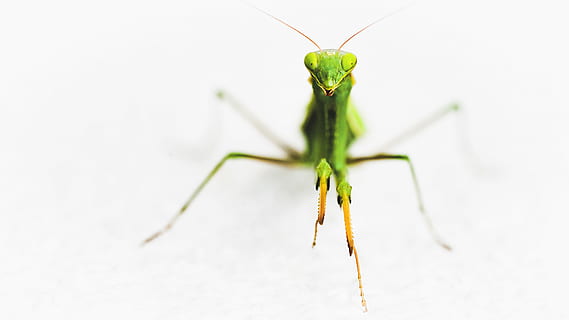 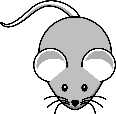 Β. Η αγάπη της μαμάς είναι σαν…… Δείξε το σωστό.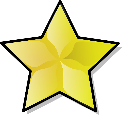 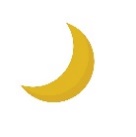 Συμπλήρωσε τα κενά (μπορείς και προφορικά) επιλέγοντας την κατάλληλη λέξη. Πάτησε στον παρακάτω σύνδεσμο.https://learningapps.org/watch?v=pvkcve35k20&fbclid=IwAR257ERgzS7Wnwtz_ju0okjZMO7S14V-OmbKD6t6MV0dlPiGJZ8DhU2Qs_gΦτιάξε μία ζωγραφιά για την μαμά σου.